DICHIARAZIONE DI VERITÀ2° Conduttore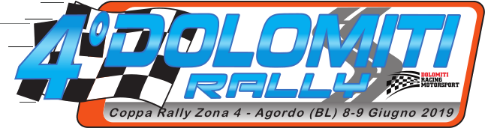 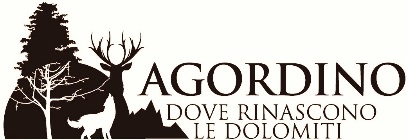 Il sottoscrittoLicenza ACI Sport  - TipoLicenza ACI Sport  - TipoLicenza ACI Sport  - TipoLicenza ACI Sport  - Tipoiscritto al 4° DOLOMITI RALLY in programma per il 8-9 giugno 2019 in qualità di 2° Conduttore dell’equipaggio:iscritto al 4° DOLOMITI RALLY in programma per il 8-9 giugno 2019 in qualità di 2° Conduttore dell’equipaggio:iscritto al 4° DOLOMITI RALLY in programma per il 8-9 giugno 2019 in qualità di 2° Conduttore dell’equipaggio:iscritto al 4° DOLOMITI RALLY in programma per il 8-9 giugno 2019 in qualità di 2° Conduttore dell’equipaggio:iscritto al 4° DOLOMITI RALLY in programma per il 8-9 giugno 2019 in qualità di 2° Conduttore dell’equipaggio:iscritto al 4° DOLOMITI RALLY in programma per il 8-9 giugno 2019 in qualità di 2° Conduttore dell’equipaggio:iscritto al 4° DOLOMITI RALLY in programma per il 8-9 giugno 2019 in qualità di 2° Conduttore dell’equipaggio:iscritto al 4° DOLOMITI RALLY in programma per il 8-9 giugno 2019 in qualità di 2° Conduttore dell’equipaggio:iscritto al 4° DOLOMITI RALLY in programma per il 8-9 giugno 2019 in qualità di 2° Conduttore dell’equipaggio:iscritto al 4° DOLOMITI RALLY in programma per il 8-9 giugno 2019 in qualità di 2° Conduttore dell’equipaggio:iscritto al 4° DOLOMITI RALLY in programma per il 8-9 giugno 2019 in qualità di 2° Conduttore dell’equipaggio:Numero di garaNumero di garaConcorrenteVetturaGruppo/ClasseNON essendo in possesso dell’abilitazione richiesta come da art. 4 – SETTORE RALLY - NORME GENERALI 2019, consapevole delle responsabilità e delle conseguenze previste in caso di dichiarazioni false o mendaci, con la presente NON essendo in possesso dell’abilitazione richiesta come da art. 4 – SETTORE RALLY - NORME GENERALI 2019, consapevole delle responsabilità e delle conseguenze previste in caso di dichiarazioni false o mendaci, con la presente NON essendo in possesso dell’abilitazione richiesta come da art. 4 – SETTORE RALLY - NORME GENERALI 2019, consapevole delle responsabilità e delle conseguenze previste in caso di dichiarazioni false o mendaci, con la presente NON essendo in possesso dell’abilitazione richiesta come da art. 4 – SETTORE RALLY - NORME GENERALI 2019, consapevole delle responsabilità e delle conseguenze previste in caso di dichiarazioni false o mendaci, con la presente NON essendo in possesso dell’abilitazione richiesta come da art. 4 – SETTORE RALLY - NORME GENERALI 2019, consapevole delle responsabilità e delle conseguenze previste in caso di dichiarazioni false o mendaci, con la presente NON essendo in possesso dell’abilitazione richiesta come da art. 4 – SETTORE RALLY - NORME GENERALI 2019, consapevole delle responsabilità e delle conseguenze previste in caso di dichiarazioni false o mendaci, con la presente NON essendo in possesso dell’abilitazione richiesta come da art. 4 – SETTORE RALLY - NORME GENERALI 2019, consapevole delle responsabilità e delle conseguenze previste in caso di dichiarazioni false o mendaci, con la presente NON essendo in possesso dell’abilitazione richiesta come da art. 4 – SETTORE RALLY - NORME GENERALI 2019, consapevole delle responsabilità e delle conseguenze previste in caso di dichiarazioni false o mendaci, con la presente NON essendo in possesso dell’abilitazione richiesta come da art. 4 – SETTORE RALLY - NORME GENERALI 2019, consapevole delle responsabilità e delle conseguenze previste in caso di dichiarazioni false o mendaci, con la presente NON essendo in possesso dell’abilitazione richiesta come da art. 4 – SETTORE RALLY - NORME GENERALI 2019, consapevole delle responsabilità e delle conseguenze previste in caso di dichiarazioni false o mendaci, con la presente NON essendo in possesso dell’abilitazione richiesta come da art. 4 – SETTORE RALLY - NORME GENERALI 2019, consapevole delle responsabilità e delle conseguenze previste in caso di dichiarazioni false o mendaci, con la presente DICHIARA E SI IMPEGNADICHIARA E SI IMPEGNADICHIARA E SI IMPEGNADICHIARA E SI IMPEGNADICHIARA E SI IMPEGNADICHIARA E SI IMPEGNADICHIARA E SI IMPEGNADICHIARA E SI IMPEGNADICHIARA E SI IMPEGNADICHIARA E SI IMPEGNADICHIARA E SI IMPEGNAin ottemperanza a quanto previsto dall’art. 4.3.2, a NON condurre la vettura in ogni fase della competizione (Prove Speciali e trasferimenti).in ottemperanza a quanto previsto dall’art. 4.3.2, a NON condurre la vettura in ogni fase della competizione (Prove Speciali e trasferimenti).in ottemperanza a quanto previsto dall’art. 4.3.2, a NON condurre la vettura in ogni fase della competizione (Prove Speciali e trasferimenti).in ottemperanza a quanto previsto dall’art. 4.3.2, a NON condurre la vettura in ogni fase della competizione (Prove Speciali e trasferimenti).in ottemperanza a quanto previsto dall’art. 4.3.2, a NON condurre la vettura in ogni fase della competizione (Prove Speciali e trasferimenti).in ottemperanza a quanto previsto dall’art. 4.3.2, a NON condurre la vettura in ogni fase della competizione (Prove Speciali e trasferimenti).in ottemperanza a quanto previsto dall’art. 4.3.2, a NON condurre la vettura in ogni fase della competizione (Prove Speciali e trasferimenti).in ottemperanza a quanto previsto dall’art. 4.3.2, a NON condurre la vettura in ogni fase della competizione (Prove Speciali e trasferimenti).in ottemperanza a quanto previsto dall’art. 4.3.2, a NON condurre la vettura in ogni fase della competizione (Prove Speciali e trasferimenti).in ottemperanza a quanto previsto dall’art. 4.3.2, a NON condurre la vettura in ogni fase della competizione (Prove Speciali e trasferimenti).in ottemperanza a quanto previsto dall’art. 4.3.2, a NON condurre la vettura in ogni fase della competizione (Prove Speciali e trasferimenti).In FedeIn FedeIn FedeIn FedeFirmaFirmaFirmaFirma